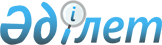 О районном бюджете на 2011-2013 годыРешение Мунайлинского районного маслихата от 14 декабря 2010 года № 30/309. Зарегистрировано Департаментом юстиции Мангистауской области 30 декабря 2010 года № 11-7-83

      В соответствии с Бюджетным кодексом Республики Казахстан от 4 декабря 2008 года № 95-IV, Законом Республики Казахстан от 23 января 2001 года № 148 «О местном государственном управлении и самоуправлении в Республике Казахстан» и решением областного маслихата от 13 декабря 2010 года № 29/331 «Об областном бюджете на 2011 - 2013 годы» (зарегистрировано в Реестре государственной регистрации нормативных правовых актов за № 2091) районный маслихат РЕШИЛ:



      1. «Утвердить бюджет района на 2011 - 2013 годы, в том числе на 2011 год согласно приложению 1 в следующих объемах:



      1) доходы – 5 119 831 тысяч тенге, в том числе по:

      налоговым поступлениям – 1 857 026 тысяч тенге;

      неналоговым поступлениям – 25 243 тысяч тенге;

      поступлениям от продажи основного капитала – 224 806 тысяч тенге;

      поступлениям трансфертов – 3 012 756 тысяч тенге;



      2) затраты – 5 377 553 тысяч тенге;



      3) чистое бюджетное кредитование – 235 553 тысяч тенге, в том числе:

      бюджетные кредиты – 235 701 тысяч тенге;

      погашение бюджетных кредитов – 148 тысяч тенге;



      4) сальдо по операциям с финансовыми активами – 0 тенге, в том числе:

      приобретение финансовых активов – 0 тенге;

      поступления от продажи финансовых активов государства – 0 тенге;



      5) дефицит (профицит) бюджета – 493 275 тысяч тенге;



      6) финансирование дефицита (использование профицита) бюджета – 493 275 тысяч тенге, в том числе:

      поступление займов – 403 434 тысяч тенге;

      погашение займов – 160 645 тысяч тенге;

      используемые остатки бюджетных средств – 250 486 тысяч тенге.

      Сноска. Пункт 1 в редакции решения маслихата  Мунайлинского района от 12.09.2011 № 39/386 (вводится в действие с 01.01.2011), от  03.11.2011 № 40/405 (вводится в действие с 01.01.2011); от 10.12.2011 № 41/409 (вводится в действие с 01.01.2011).



      2. Утвердить на 2011 год нормативы распределения доходов в районный бюджет в следующих размерах:



      1) индивидуальный подоходный налог с доходов, облагаемых у источника выплаты – 100 процентов.



      2) индивидуальный подоходный налог с доходов, не облагаемых у источника выплаты – 0 процентов.



      3) индивидуальный подоходный налог с физических лиц, осуществляющих деятельность по разовым талонам – 100 процентов.



      4) индивидуальный подоходный налог с доходов иностранных граждан, облагаемых у источника выплаты – 61,4 процентов.



      5) индивидуальный подоходный налог с доходов иностранных граждан, не облагаемых у источника выплаты – 100 процентов.



      6) социальный налог – 100 процентов.

      Сноска. Пункт 2 с изменениями, внесенными решениями маслихата  Мунайлинского района от 03.02.2011 № 32/329 (вводится в действие с 01.01.2011); от 12.04.2011 № 34/339 (вводится в действие с 01.01.2011); от 10.12.2011 № 41/409 (вводится в действие с 01.01.2011).



      3. Учесть, что в районном бюджете на 2011 год предусмотрены субвенции из областного бюджета в сумме 1 100 464 тысяч тенге.



      3 - 1. Учесть, что в районном бюджете на 2011 год предусмотрены целевые текущие трансферты и трансферты на развитие, бюджетные кредиты из республиканского бюджета, порядок использования которых определяются на основании постановлением акимата района:

      оснащение учебным оборудованием кабинетов физики, химии, биологии в государственных учреждениях основного среднего и общего среднего образования;

      создание лингафонных и мультимедийных кабинетов в государственных учреждениях начального, основного среднего и общего среднего образования;

      реализация государственного образовательного заказа в дошкольных организациях образования;

      обеспечение оборудованием, программным обеспечением детей-инвалидов, обучающихся на дому;

      ежемесячная выплата денежных средств опекунам, попечителям на содержание ребенка сироты (детей - сирот) и ребенка (детей) оставшегося без попечения родителей;

      проведение противоэпизоотических мероприятий;

      реализация мер социальной поддержки специалистов социальной сферы сельских населенных пунктов;

      поддержка частного предпринимательства в рамках программы «Дорожная карта бизнеса – 2020»;

      строительство средней школы на 960 мест в село Батыр;

      развитие, обустройства и (или) приобретение инженерно - коммуникационной инфраструктуры в соответствии с государственной программой жилищного строительства на 2008 - 2010 годы;

      развитие, обустройства и (или) приобретение инженерно - коммуникационной инфраструктуры в соответствии с государственной программой «Нурлы кош» в село Батыр;

      строительство и (или) приобретение жилья государственного коммунального жилищного фонда;

      бюджетные кредиты для реализации мер социальной поддержки специалистов социальной сферы сельских населенных пунктов;

      бюджетные кредиты на строительство и (или) приобретение жилья в рамках реализации пилотных проектов по программе «Нурлы кош» в село Батыр;

      увеличение размера доплаты за квалификационную категорию учителям школ и воспитателям дошкольных организаций образования;

      оказание мер государственной поддержки участникам Программы занятости 2020;

      обеспечение деятельности центров занятости.

      развитие инженерно - коммуникационной инфраструктуры в рамках программы занятости 2020.

      Сноска. Решение дополнено пунктом 3 - 1 в соответствии с решением маслихата Мунайлинского района от 03.02.2011 № 32/329 (вводится в действие с 01.01.2011); с изменениями, внесенными решениями маслихата  Мунайлинского района от 12.04.2011 № 34/339 (вводится в действие с 01.01.2011); от 29.07.2011 № 37/361 (вводится в действие с 01.01.2011); от 10.12.2011 № 41/409 (вводится в действие с 01.01.2011).



      3 - 2. Учесть, что в районном бюджете на 2011 год предусмотрены целевые трансферты на развитие из областного бюджета, порядок использования которых определяются на основании постановлением акимата района:

      строительство детского сада на 280 мест в село Баскудык;

      продолжение строительства Головной Понижающий Подстанции - 110/10, Воздушной линии – 110 кВ (двухцепная), Открытое Распределительное Устройство - 110 кВ в село Батыр;

      строительство Воздушной линии – 10 кВ от Головной Понижающий Подстанции - 110/10 до Комплектной Трансформаторной Подстанции и Комплектное Распределительное Устроиство 10 кВ в село Батыр;

      строительство грейдерной дороги Жана Даулет и Кызылтөбе-2;

      разработка проекто – сметной документации по проектам по программе модернизации  жилищно-коммунального хозяйства.

      изготовление памятника «Конная фигура Шогы батыр.

      Обучение студентов в высших учебных заведениях Республики Казахстан на 2011-2012 учебный год.

      Строительство линий электрификации от Комплектного распределительного устройства наружной установки - 6 кВ в селе Кызылтобе Воздушной линии-6 кВ до Головной понижающей подстанции - 100/10 жилого массива Емир села Батыр;

      Разработка проектно - сметной документации строительства полигона для захоронения твердо - бытовых отходов;

      Разработка проектно - сметной документации по реконструкции аварийного жилого дома № 102 в селе Мангистау;

      Разработка проектно - сметной документации строительство системы водоснабжения в селе Мангистау и в селе Атамекен;

      На разработку проектно - сметной документации по строительству средней школы на 1200 мест в селе Атамекен и 2 - этажного 12 - квартирного 4 жилых домов в селе Мангистау;

      Укрепление материально - технической базы вновь вводимого детского сада на 280 мест в селе Баскудык;

      Укрепление материально - технической базы введенного в эксплуатацию детского сада на 280 мест в селе Кызылтобе.

      газификация жилых массивов сельского округа Атамекен, не вошедщих в проект.

      Сноска. Решение дополнено пунктом 3 - 2 в соответствии с решением маслихата Мунайлинского района от 03.02.2011 № 32/329 (вводится в действие с 01.01.2011); с изменениями, внесенными решением маслихата  Мунайлинского района от 12.04.2011 № 34/339 (вводится в действие с 01.01.2011); от 29.07.2011 № 37/361 (вводится в действие с 01.01.2011); от 12.09.2011 № 39/386 (вводится в действие с 01.01.2011), от 03.11.2011 № 40/405 (вводится в действие с 01.01.2011).



      4. Предоставить право:

      Утвердить в следующих размерах социальные выплаты, предоставляемые отдельным категориям граждан, выделенных из районного бюджета:



      1) оказание единовременной материальной помощи согласно постановлением акимата района гражданам из числа малоимущих групп по заявлениям;



      2) единовременная социальная помощь к государственным праздникам и знаменательным датам Республики Казахстан:

      Социальная помощь к празднованию Дню Победы - 9 мая:

      участникам и инвалидам Великой Отечественной войны – 100 000 тенге;

      лица, приравненные по льготам и гарантиям к инвалидам Великой Отечественной войны 60 000 тенге, в том числе:

      военнослужащие, ставшие инвалидами при прохождении воинской службы в Афганистане 60 000 тенге;

      лица, ставшие инвалидами вследствие катастрофы на Чернобыльской АЭС 60 000 тенге;

      лица, приравненные по льготам и гарантиям к участникам Великой Отечественной войны 50 000 тенге, в том числе:

      военнослужащие, которые в соответствии с решениями правительственных органов бывшего Союза ССР принимали участие в боевых действиях в Афганистане 50 000 тенге;

      лица, принимавшие участие в ликвидации последствий катострофы на Чернобыльской АЭС 50 000 тенге;

      не вступившие в повторный брак вдовам ветеранов Великой Отечественной войны – 40 000 тенге;

      лицам, награжденным орденами и медалями за самоотверженный труде и безупречную воинскую службу в тылу в годы Великой Отечественной войны а также лицам, проработавшим (прослужившим) не менее шести месяцев с 22 июня 1941 года по 9 мая 1945 года в тылу и не награжденные орденами и медалями за самоотверженный труд и безупречную воинскую службу в тылу – 10 000 тенге;

      другие категорий лиц, приравненных по льготам и гарантиям к участникам Великой Отечественной войны, кроме вдов ветеранов Великой Отечественной войны (не вступивших в повторный брак) – 10 000 тенге;

      участники ликвидаций последствий катастрофы Чернобыльской АЭС в 1988 - 1989 гг. – 20 000 тенге;

      Социальная помощь к празднованию Дню Конституций:

      детям получателей государственного социального пособия по утере кормильца в размере 2 - х кратного месячного расчетного показателя;

      персональные пенсионеры Республиканского значения в размере 60 - кратного месячного расчетного показателя;

      персональные пенсионеры областного значения в размере 36 - кратного месячного расчетного показателя;

      почетные граждане района в размере 10 - кратного месячного расчетного показателя;

      Социальная помощь ко Всемирному дню инвалидов (октябрь):

      инвалидам всех групп и дети - инвалиды до 16 лет в размере 2 - х кратного месячного расчетного показателя;

      Социальная помощь ко Всемирному дню пожилых людей:

      одиноким пенсионерам старше 70 - ти лет в размере 2 - х кратного месячного расчетного показателя;



      3) социальная помощь выплачиваемая за обучение и ежемесячной степендий обучающимся в ВУЗ - ах студентам из числа социально уязвимых групп населения обучающихся на оснований гранта акима области;



      4) ежемесячная социальная помощь детям - инвалидам с детства воспитывающиеся и обучающиеся на дому в размере 5 - ти кратного месячного расчетного показателя;



      5) ежемесячная жилищная помощь:

      семьи с расходами на коммунальные услуги превышающие душевой доход на семью по нуждаемости;

      получающие государственные социальные пособия по инвалидности в размере 1 кратного месячного расчетного показателя.



      6) ежеквартальная социальная помощь:

      получающие государственные социальные пособия по инвалидности в размере 1,5 кратного месячного расчетного показателя;

      детям получателей специальных государственных пособии по утере кормильца в размере 1,5 кратного месячного расчетного показателя.



      7) социальная помощь согласно Законам Республики Казахстан в размере 12 100 тенге на единовременную выплату коммунальных услуг и на приобретение топлива педагогическим работникам государственных организации образования, медицинским и фармацевтическим работникам государственных организаций здравоохранения, работникам государственных организации культуры и спорта, проживающим и работающим в сельской местности;



      8) установить повышенные оклады (тарифные ставки) на 25 процентов педагогическим работникам государственных организации образования, медицинским и фармацевтическим работникам государственных организаций здравоохранения, работникам государственных организации культуры и спорта, работникам государственных организации социального обеспечения, работающим в сельской местности.

      Сноска. Пункт 4 с изменениями, внесенными решением маслихата  Мунайлинского района от 12.04.2011 № 34/339 (вводится в действие с 01.01.2011); от 29.07.2011 № 37/361 (вводится в действие с 01.01.2011).



      5. Утвердить резерв местного исполнительного органа района в сумме 2 905 тысяч тенге.

      Сноска. Пункт 5 с изменениями, внесенными решениями маслихата  Мунайлинского района от 03.02.2011 № 32/329 (вводится в действие с 01.01.2011); от 03.06.2011 № 35/348 (вводится в действие с 01.01.2011); от 12.09.2011 № 39/386 (вводится в действие с 01.01.2011), от 03.11.2011 № 40/405 (вводится в действие с 01.01.2011).



      6. Утвердить перечень бюджетных программ развития районного бюджета на 2011 год, направленных на реализацию бюджетных инвестиционных проектов (программ) согласно приложению 4.



      7. Утвердить перечень бюджетных программ на 2011 год, не подлежащих секвестру в процессе исполнения районного бюджета согласно приложению 5.



      8. Утвердить перечень бюджетных программ на 2011 год каждого аула (села), аульного (сельского) округа согласно приложению 6.



      9. Настоящее решение вводится в действия с 1 января 2011 года.      Председатель сессии                     Ю. Нокеров      Секретарь районного

      маслихата                               Б. Назар      «СОГЛАСОВАНО»

      Начальник государственного

      учреждений «Мунайлинский

      районный отдел экономики и финансов»

      А. Толыбаева

      14 декабря 2010 года

Приложение 1

к решению районного маслихата

12 апреля 2011 года № 34/339 Районный бюджет на 2011 год      Сноска. Приложение 1 в редакции решения маслихата Мунайлинского района от 12.09.2011 № 39/386 (вводится в действие с 01.01.2011), от 03.11.2011 № 40/405 (вводится в действие с 01.01.2011); от 10.12.2011 № 41/409 (вводится в действие с 01.01.2011).

Приложение 2

к решению районного маслихата

14 декабря 2010 года № 30/309 Районный бюджет на 2012 год

Приложение 3

к решению районного маслихата

14 декабря 2010 года № 30/309 Районный бюджет на 2013 год

Приложение 4

к решению районного маслихата

03 февраля 2011 года № 32/329      Сноска. Приложение 4 в редакции решения маслихата Мунайлинского района от 03.02.2011 № 32/329 (вводится в действие с 01.01.2011), от 03.11.2011 № 40/405 (вводится в действие с 01.01.2011). Перечень бюджетных программ развития районного бюджета на 2011 год, направленных на реализацию бюджетных инвестиционных проектов (программ)

Приложение 5

к решению районного маслихата

14 декабря 2010 года № 30/309 Перечень бюджетных программ на 2011 год, не подлежащих секвестру в процессе исполнения районного бюджета

Приложение 6

к решению районного маслихата

14 декабря 2010 года № 30/309 Перечень бюджетных программ на 2011 год каждого аула (села), аульного (сельского) округа      Сноска. Приложение 6 в редакции решения маслихата Мунайлинского района от 03.11.2011 № 40/405 (вводится в действие с 01.01.2011).
					© 2012. РГП на ПХВ «Институт законодательства и правовой информации Республики Казахстан» Министерства юстиции Республики Казахстан
				Кат.
Кл.
Пдк.
Наименование
Сумма, тыс. тенге
111231. ДОХОДЫ5 119 8311
НАЛОГОВЫЕ ПОСТУПЛЕНИЯ1 857 02601Подоходный налог708 7382Индивидуальный подоходный налог708 73803Социальный налог505 9081Социальный налог505 90804Hалоги на собственность595 6641Hалоги на имущество552 7703Земельный налог14 2994Hалог на транспортные средства28 3105Единый земельный налог28505Внутренние налоги на товары, работы и услуги38 0012Акцизы10 4703Поступления за использование природных и других ресурсов9 5064Сборы за ведение предпринимательской и профессиональной деятельности17 5815Налог на игорный бизнес44408Обязательные платежи, взимаемые за совершение юридически значимых действий и (или) выдачу документов уполномоченными на то государственными органами или должностными лицами8 7151Государственная пошлина8 7152
НЕНАЛОГОВЫЕ ПОСТУПЛЕНИЯ25 24301Доходы от государственной собственности4 0531Поступления части чистого дохода государственных предприятий2175Доходы от аренды имущества, находящегося в государственной собственности3 83602Поступления от реализации товаров (работ, услуг) государственными учреждениями, финансируемыми из государственного бюджета101Поступления от реализации товаров (работ, услуг) государственными учреждениями, финансируемыми из государственного бюджета1003Поступления денег от проведения государственных закупок, организуемых государственными учреждениями, финансируемыми из государственного бюджета141Поступления денег от проведения государственных закупок, организуемых государственными учреждениями, финансируемыми из государственного бюджета1404Штрафы, пени, санкции, взыскания, налагаемые государственными учреждениями, финансируемыми из государственного бюджета, а также содержащимися и финансируемыми из бюджета (сметы расходов) Национального Банка Республики Казахстан20 7201Штрафы, пени, санкции, взыскания, налагаемые государственными учреждениями, финансируемыми из государственного бюджета, а также содержащимися и финансируемыми из бюджета (сметы расходов) Национального Банка Республики Казахстан, за исключением поступлений от организаций нефтяного сектора20 72006Прочие неналоговые поступления4461Прочие неналоговые поступления4463
ПОСТУПЛЕНИЯ ОТ ПРОДАЖИ ОСНОВНОГО КАПИТАЛА224 80601Продажа государственного имущества, закрепленного за государственными учреждениями87 3191Продажа государственного имущества, закрепленного за государственными учреждениями87 31903Продажа земли и нематериальных активов137 4871Продажа земли135 0752Продажа нематериальных активов2 4124
ПОСТУПЛЕНИЯ ТРАНСФЕРТОВ3 012 75602Трансферты из вышестоящих органов государственного управления3 012 7562Трансферты из областного бюджета3 012 756Фгр.
Адм.
Пр.
Найменование
Сумма, тыс. тенге
111232. ЗАТРАТЫ5 377 5531Государственные услуги общего характера196 895112Аппарат маслихата района (города областного значения)12 673001Услуги по обеспечению деятельности маслихата района (города областного значения)11 774002Создание информационных систем899122Аппарат акима района (города областного значения)84 904001Услуги по обеспечению деятельности акима района (города областного значения)81 233002Создание информационных систем2 959003Капитальные расходы государственных органов712Аппарат акима села Мангистау123Аппарат акима района в городе, города районного значения, поселка, аула (села), аульного (сельского) округа16 015001Услуги по обеспечению деятельности акима района в городе, города районного значения, поселка, аула (села), аульного (сельского) округа15 835022Капитальные расходы государственных органов180Аппарат акима села Баянды123Аппарат акима района в городе, города районного значения, поселка, аула (села), аульного (сельского) округа10 872001Услуги по обеспечению деятельности акима района в городе, города районного значения, поселка, аула (села), аульного (сельского) округа10 692022Капитальные расходы государственных органов180Аппарат акима сельского округа Кызылтобе123Аппарат акима района в городе, города районного значения, поселка, аула (села), аульного (сельского) округа12 908001Услуги по обеспечению деятельности акима района в городе, города районного значения, поселка, аула (села), аульного (сельского) округа11 728022Капитальные расходы государственных органов1 180Аппарат акима сельского округа Атамекен123Аппарат акима района в городе, города районного значения, поселка, аула (села), аульного (сельского) округа11 779001Услуги по обеспечению деятельности акима района в городе, города районного значения, поселка, аула (села), аульного (сельского) округа11 545022Капитальные расходы государственных органов234Аппарат акима сельского округа Баскудык123Аппарат акима района в городе, города районного значения, поселка, аула (села), аульного (сельского) округа10 810001Услуги по обеспечению деятельности акима района в городе, города районного значения, поселка, аула (села), аульного (сельского) округа10 630022Капитальные расходы государственных органов180Аппарат акима сельского округа Даулет123Аппарат акима района в городе, города районного значения, поселка, аула (села), аульного (сельского) округа11 513001Услуги по обеспечению деятельности акима района в городе, города районного значения, поселка, аула (села), аульного (сельского) округа11 333022Капитальные расходы государственных органов180Аппарат акима сельского округа Батыр123Аппарат акима района в городе, города районного значения, поселка, аула (села), аульного (сельского) округа2 077001Услуги по обеспечению деятельности акима района в городе, города районного значения, поселка, аула (села), аульного (сельского) округа2 077459Отдел экономики и финансов района (города областного значения)23 344001Услуги по реализации государственной политики в области формирования и развития экономической политики, государственного планирования, исполнения бюджета и управления коммунальной собственностью района (города областного значения)18 703002Создание информационных систем899011Учет, хранение, оценка и реализация имущества, поступившего в коммунальную собственность3 162015Капитальные расходы государственных органов5802Оборона10 141122Аппарат акима района (города областного значения)10 141005Мероприятия в рамках исполнения всеобщей воинской обязанности10 1413Общественный порядок, безопасность, правовая, судебная, уголовно-исполнительная деятельность4 500458Отдел жилищно-коммунального хозяйства, пассажирского транспорта и автомобильных дорог района (города областного значения)4 500021Обеспечение безопасности дорожного движения в населенных пунктах4 5004Образование2 575 966Аппарат акима села Мангистау123Аппарат акима района в городе, города районного значения, поселка, аула (села), аульного (сельского) округа77 827004Поддержка организаций дошкольного воспитания и обучения50 863005Организация бесплатного подвоза учащихся до школы и обратно в аульной (сельской) местности26 684025Увеличение размера доплаты за квалификационную категорию учителям школ и воспитателям дошкольных организаций образования280Аппарат акима сельского округа Кызылтобе123Аппарат акима района в городе, города районного значения, поселка, аула (села), аульного (сельского) округа79 773004Поддержка организаций дошкольного воспитания и обучения65 768005Организация бесплатного подвоза учащихся до школы и обратно в аульной (сельской) местности14 005Аппарат акима села Баянды123Аппарат акима района в городе, города районного значения, поселка, аула (села), аульного (сельского) округа6 191004Поддержка организаций дошкольного воспитания и обучения6 191Аппарат акима сельского округа Атамекен123Аппарат акима района в городе, города районного значения, поселка, аула (села), аульного (сельского) округа16 399004Поддержка организаций дошкольного воспитания и обучения16 399Аппарат акима сельского округа Баскудык123Аппарат акима района в городе, города районного значения, поселка, аула (села), аульного (сельского) округа24 818004Поддержка организаций дошкольного воспитания и обучения24 818464Отдел образования района (города областного значения)1 548 208001Услуги по реализации государственной политики на местном уровне в области образования28 785012Капитальные расходы государственных органов180002Создание информационных систем899003Общеобразовательное обучение1 294 269006Дополнительное образование для детей87 178009Обеспечение деятельности организаций дошкольного воспитания и обучения35 979005Приобретение и доставка учебников, учебно-методических комплексов для государственных учреждений образования района (города областного значения)13 069007Проведение школьных олимпиад, внешкольных мероприятий и конкурсов районного (городского) масштаба4 017011Капитальный, текущий ремонт объектов образования в рамках реализации стратегии региональной занятости и переподготовки кадров58 391015Ежемесячные выплаты денежных средств опекунам (попечителям) на содержание ребенка сироты (детей-сирот), и ребенка (детей), оставшегося без попечения родителей4 234020Обеспечение оборудованием, программным обеспечением детей-инвалидов, обучающихся на дому5 467021Увеличение размера доплаты за квалификационную категорию учителям школ и воспитателям дошкольных организаций образования15 740466Отдел архитектуры, градостроительства и строительства района (города областного значения)822 750037Строительство и реконструкция объектов образования822 7506Социальная помощь и социальное обеспечение248 911Аппарат акима села Мангистау123Аппарат акима района в городе, города районного значения, поселка, аула (села), аульного (сельского) округа1 449003Оказание социальной помощи нуждающимся гражданам на дому1 449Аппарат акима сельского округа Кызылтобе123Аппарат акима района в городе, города районного значения, поселка, аула (села), аульного (сельского) округа727003Оказание социальной помощи нуждающимся гражданам на дому727451Отдел занятости и социальных программ района (города областного значения)246 735001Услуги по реализации государственной политики на местном уровне в области обеспечения занятости и реализации социальных программ для населения15 230021Капитальные расходы государственных органов180012Создание информационных систем899002Программа занятости54 669004Оказание социальной помощи на приобретение топлива специалистам здравоохранения, образования, социального обеспечения, культуры и спорта в сельской местности в соответствии с законодательством Республики Казахстан19 578005Государственная адресная социальная помощь19 776006Жилищная помощь31 796007Социальная помощь отдельным категориям нуждающихся граждан по решением местных представительных органов68 036010Материальное обеспечение детей-инвалидов, воспитывающихся и обучающихся на дому1 898011Оплата услуг по зачислению, выплате и доставке пособий и других социальных выплат894014Оказание социальной помощи нуждающимся гражданам на дому13 745016Государственные пособия на детей до 18 лет6 750017Обеспечение нуждающихся инвалидов обязательными гигиеническими средствами и предоставление услуг специалистами жестового языка, индивидуальными помощниками в соответствии с индивидуальной программой реабилитации инвалида3 667023Обеспечение деятельности центров занятости9 6177Жилищно-коммунальное хозяйство1 721 746466Отдел архитектуры, градостроительства и строительства района (города областного значения)1 408 446003Строительство жилья государственного коммунального жилищного фонда348 126004Развитие и обустройство инженерно-коммуникационной инфраструктуры1 041 308005Развитие коммунального хозяйства17 212018Развитие инженерно-коммуникационной инфраструктуры в рамках Программы занятости 20201 800458Отдел жилищно-коммунального хозяйства, пассажирского транспорта и автомобильных дорог района (города областного значения)158 542018Благоустройство и озеленение населенных пунктов27 548030Ремонт инженерно-коммуникационной инфраструктуры и благоустройство населенных пунктов в рамках реализации cтратегии

региональной занятости и переподготовки кадров130 994Аппарат акима села Мангистау123Аппарат акима района в городе, города районного значения, поселка, аула (села), аульного (сельского) округа59 867008Освещение улиц населенных пунктов30 186009Обеспечение санитарии населенных пунктов17 207011Благоустройство и озеленение населенных пунктов12 474Аппарат акима села Баянды123Аппарат акима района в городе, города районного значения, поселка, аула (села), аульного (сельского) округа12 202008Освещение улиц населенных пунктов4 000009Обеспечение санитарии населенных пунктов4 100011Благоустройство и озеленение населенных пунктов4 102Аппарат акима сельского округа Кызылтобе123Аппарат акима района в городе, города районного значения, поселка, аула (села), аульного (сельского) округа40 904008Освещение улиц населенных пунктов21 900009Обеспечение санитарии населенных пунктов12 350011Благоустройство и озеленение населенных пунктов6 654Аппарат акима сельского округа Атамекен123Аппарат акима района в городе, города районного значения, поселка, аула (села), аульного (сельского) округа11 692009Обеспечение санитарии населенных пунктов6 516011Благоустройство и озеленение населенных пунктов5 176Аппарат акима сельского округа Баскудык123Аппарат акима района в городе, города районного значения, поселка, аула (села), аульного (сельского) округа13 422008Освещение улиц населенных пунктов4 388009Обеспечение санитарии населенных пунктов5 468011Благоустройство и озеленение населенных пунктов3 566Аппарат акима сельского округа Даулет123Аппарат акима района в городе, города районного значения, поселка, аула (села), аульного (сельского) округа16 298008Освещение улиц населенных пунктов9 900009Обеспечение санитарии населенных пунктов3 200011Благоустройство и озеленение населенных пунктов3 198Аппарат акима сельского округа Батыр123Аппарат акима района в городе, города районного значения, поселка, аула (села), аульного (сельского) округа373008Освещение улиц населенных пунктов3738Культура, спорт, туризм и информационное пространство129 095Аппарат акима села Баянды123Аппарат акима района в городе, города районного значения, поселка, аула (села), аульного (сельского) округа7 701006Поддержка культурно-досуговой работы на местном уровне7 701Аппарат акима сельского округа Кызылтобе123Аппарат акима района в городе, города районного значения, поселка, аула (села), аульного (сельского) округа34 777006Поддержка культурно-досуговой работы на местном уровне34 777456Отдел внутренней политики района (города областного значения)19 504001Услуги по реализации государственной политики на местном уровне в области информации, укрепления государственности и формирования социального оптимизма граждан7 502006Капитальные расходы государственных органов180004Создание информационных систем899002Услуги по проведению государственной информационной политики через газеты и журналы7 713005Услуги по проведению государственной информационной политики через телерадиовещание3 210457Отдел культуры, развития языков, физической культуры и спорта района (города областного значения)25 613001Услуги по реализации государственной политики на местном уровне в области культуры, развития языков, физической культуры и спорта9 872014Капитальные расходы государственных органов97002Создание информационных систем899006Функционирование районных (городских) библиотек11 745009Проведение спортивных соревнований на районном (города областного значения) уровне1 632010Подготовка и участие членов сборных команд района (города областного значения) по различным видам спорта на областных спортивных соревнованиях1 368466Отдел архитектуры, градостроительства и строительства района (города областного значения)41500008Развитие объектов спорта и туризма1646011Развитие объектов культуры3985410Сельское, водное, лесное, рыбное хозяйство, особо охраняемые природные территории, охрана окружающей среды и животного мира, земельные отношения122 245459Отдел экономики и финансов района (города областного значения)31222099Реализация мер социальной поддержки специалистов социальной сферы сельских населенных пунктов31222466Отдел архитектуры, градостроительства и строительства района (города областного значения)67170010Отдел архитектуры, градостроительства и строительства района (города областного значения)22170012Развитие системы водоснабжения45000463Отдел земельных отношений района (города областного значения)10518001Услуги по реализации государственной политики в области регулирования земельных отношений на территории района (города областного значения)9371005Создание информационных систем899007Капитальные расходы государственных органов248474Отдел сельского хозяйства и ветеринарии района (города областного значения)13 335001Услуги по реализации государственной политики на местном уровне в сфере сельского хозяйства и ветеринарии 7 165003Капитальные расходы государственных органов180002Создание информационных систем899005Обеспечение функционирования скотомогильников (биотермических ям) 412012Проведение мероприятий по идентификации сельскохозяйственных животных 1 020013Проведение противоэпизоотических мероприятий3 65911Промышленность, архитектурная, градостроительная и строительная деятельность15 327466Отдел архитектуры, градостроительства и строительства района (города областного значения)15 327001Услуги по реализации государственной политики в области строительства, улучшения архитектурного облика городов, районов и населенных пунктов области и обеспечению рационального и эффективного градостроительного освоения территории района (города областного значения)13 985002Создание информационных систем899015Капитальные расходы государственных органов44312Транспорт и коммуникации321 034458Отдел жилищно-коммунального хозяйства, пассажирского транспорта и автомобильных дорог района (города областного значения)321 034009Строительство и реконструкция автомобильных дорог районного значения, улиц городов и населенных пунктов в рамках реализации

стратегии региональной занятости и переподготовки кадров238 154022Развитие транспортной инфраструктуры79 089023Обеспечение функционирования автомобильных дорог3 79113Прочие29 887469Отдел предпринимательства района (города областного значения)8 859001Услуги по реализации государственной политики на местном уровне в области развития предпринимательства и промышленности 7 245004Капитальные расходы государственных органов180002Создание информационных систем899003Поддержка предпринимательской деятельности535451Отдел занятости и социальных программ района (города областного значения)6 680022Поддержка частного предпринимательства в рамках программы «Дорожная карта бизнеса - 2020»6 680458Отдел жилищно-коммунального хозяйства, пассажирского транспорта и автомобильных дорог района (города областного значения)11 443001Услуги по реализации государственной политики на местном уровне в области жилищно-коммунального хозяйства, пассажирского транспорта и автомобильных дорог 9 078013Капитальные расходы государственных органов1 466020Услуги по реализации государственной политики на местном уровне в области жилищно-коммунального хозяйства, пассажирского транспорта и автомобильных дорог 899459Отдел экономики и финансов района (города областного значения)2 905012Резерв местного исполнительного органа района (города областного значения) 2 90515Трансферты1 806459Отдел экономики и финансов района (города областного значения)1 806006Возврат неиспользованных (недоиспользованных) целевых трансфертов1 8063. ЧИСТОЕ БЮДЖЕТНОЕ КРЕДИТОВАНИЕ235 553Бюджетные кредиты235 701459Отдел экономики и финансов района (города областного значения)235 701018Бюджетные кредиты для реализации мер социальной поддержки специалистов социальной сферы сельских населенных пунктов235 701Погашение бюджетных кредитов1485Погашение бюджетных кредитов14801Погашение бюджетных кредитов1481Погашение бюджетных кредитов, выданных из государственного бюджета1484. САЛЬДО ПО ОПЕРАЦИЯМ С ФИНАНСОВЫМИ АКТИВАМИ0Приобретение финансовых активов0Поступления от продажи финансовых активов государства05. ДЕФИЦИТ (ПРОФИЦИТ) БЮДЖЕТА-493 2756. ФИНАНСИРОАВНИЕ ДИФИЦИТА (ИСПОЛЬЗОВАНИЕ ПРОФИЦИТА) БЮДЖЕТА493 275Поступления займов403 4347Поступления займов403 43401Внутренние государственные займы403 4342Договоры займа403 434Займы, получаемые местным исполнительным органом района (города областного значения)403 434Погашение займов160 645459Отдел экономики и финансов района (города областного значения)160 645005Погашение долга местного исполнительного органа перед вышестоящим бюджетом39 053022Возврат неиспользованных бюджетных кредитов, выданных из местного бюджета121 592Используемые остатки бюджетных средств250 486Кат.
Кл.
Пдк.
Наименование
Сумма, тыс.тенге
111231. ДОХОДЫ2 538 3861
НАЛОГОВЫЕ ПОСТУПЛЕНИЯ1 945 16601Подоходный налог868 6062Индивидуальный подоходный налог868 60603Социальный налог631 3241Социальный налог631 32404Hалоги на собственность405 1991Hалоги на имущество357 0493Земельный налог16 0884Hалог на транспортные средства31 8215Единый земельный налог24105Внутренние налоги на товары, работы и услуги29 2892Акцизы7 7533Поступления за использование природных и других ресурсов6 7394Сборы за ведение предпринимательской и профессиональной деятельности14 3215Налог на игорный бизнес47608Обязательные платежи, взимаемые за совершение юридически значимых действий и (или) выдачу документов уполномоченными на то государственными органами или должностными лицами10 7481Государственная пошлина10 7482
НЕНАЛОГОВЫЕ ПОСТУПЛЕНИЯ10 72001Доходы от государственной собственности3 5961Поступления части чистого дохода государственных предприятий3865Доходы от аренды  имущества, находящегося в государственной собственности3 21004Штрафы, пени, санкции, взыскания, налагаемые государственными учреждениями, финансируемыми из государственного бюджета, а также содержащимися и финансируемыми из бюджета (сметы расходов) Национального Банка Республики Казахстан  7 1241Штрафы, пени, санкции, взыскания, налагаемые государственными учреждениями, финансируемыми из государственного бюджета, а также содержащимися и финансируемыми из бюджета (сметы расходов) Национального Банка Республики Казахстан, за исключением поступлений от организаций нефтяного сектора 7 1243
ПОСТУПЛЕНИЯ ОТ ПРОДАЖИ ОСНОВНОГО КАПИТАЛА154 10903Продажа земли и нематериальных активов154 1091Продажа земли153 8912Продажа нематериальных активов2184
ПОСТУПЛЕНИЯ ТРАНСФЕРТОВ428 39102Трансферты из вышестоящих органов государственного управления428 3912Трансферты из областного бюджета428 391Фгр.
Адм.
Пр.
Наименование
Сумма, тыс.тенге
111232. ЗАТРАТЫ2 538 3861
Государственные услуги общего характера200 398112Аппарат маслихата района (города областного значения)13 095001Услуги по обеспечению деятельности маслихата района (города областного значения)13 095122Аппарат акима района (города областного значения)84 392001Услуги по обеспечению деятельности акима района (города областного значения)84 392Аппарат акима села Мангистау123Аппарат акима района в городе, города районного значения, поселка, аула (села), аульного (сельского) округа16 775001Услуги по обеспечению деятельности акима района в городе, города районного значения, поселка, аула (села), аульного (сельского) округа16 775Аппарат акима села Баянды123Аппарат акима района в городе, города районного значения, поселка, аула (села), аульного (сельского) округа14 257001Услуги по обеспечению деятельности акима района в городе, города районного значения, поселка, аула (села), аульного (сельского) округа14 257Аппарат акима сельского округа Кызылтобе123Аппарат акима района в городе, города районного значения, поселка, аула (села), аульного (сельского) округа13 668001Услуги по обеспечению деятельности акима района в городе, города районного значения, поселка, аула (села), аульного (сельского) округа13 668Аппарат акима сельского округа Атамекен 123Аппарат акима района в городе, города районного значения, поселка, аула (села), аульного (сельского) округа13 167001Услуги по обеспечению деятельности акима района в городе, города районного значения, поселка, аула (села), аульного (сельского) округа13 167Аппарат акима сельского округа Баскудык123Аппарат акима района в городе, города районного значения, поселка, аула (села), аульного (сельского) округа12 493001Услуги по обеспечению деятельности акима района в городе, города районного значения, поселка, аула (села), аульного (сельского) округа12 493Аппарат акима сельского округа Даулет123Аппарат акима района в городе, города районного значения, поселка, аула (села), аульного (сельского) округа11 735001Услуги по обеспечению деятельности акима района в городе, города районного значения, поселка, аула (села), аульного (сельского) округа11 735459Отдел экономики и финансов района (города областного значения)20 816001Услуги по реализации государственной политики в области формирования и развития экономической политики, государственного планирования, исполнения бюджета и управления коммунальной собственностью района (города областного значения)20 8162
Оборона10 326122Аппарат акима района (города областного значения)10 326005Мероприятия в рамках исполнения всеобщей воинской обязанности10 3264
Образование1 469 509Аппарат акима села Мангистау123Аппарат акима района в городе, города районного значения, поселка, аула (села), аульного (сельского) округа58 037004Поддержка организаций дошкольного воспитания и обучения43 037005Организация бесплатного подвоза учащихся до школы и обратно в аульной (сельской) местности15 000464Отдел образования района (города областного значения)1 411 472001Услуги по реализации государственной политики на местном уровне в области образования13 224003Общеобразовательное обучение1 260 680006Дополнительное образование для детей98 015009Обеспечение деятельности организаций дошкольного воспитания и обучения20 843005Приобретение и доставка учебников, учебно-методических комплексов для государственных учреждений образования района (города областного значения)14 412007Проведение школьных олимпиад, внешкольных мероприятий и конкурсов районного (городского) масштаба4 2986
Социальная помощь и социальное обеспечение198 250Аппарат акима села Мангистау123Аппарат акима района в городе, города районного значения, поселка, аула (села), аульного (сельского) округа1 680003Оказание социальной помощи нуждающимся гражданам на дому1 680Аппарат акима сельского округа Кызылтобе123Аппарат акима района в городе, города районного значения, поселка, аула (села), аульного (сельского) округа715003Оказание социальной помощи нуждающимся гражданам на дому715451Отдел занятости и социальных программ района (города областного значения)195 855001Услуги по реализации государственной политики на местном уровне в области обеспечения занятости и реализации социальных программ для населения16 355002Программа занятости42 136004Оказание социальной помощи на приобретение топлива специалистам здравоохранения, образования, социального обеспечения, культуры и спорта в сельской местности в соответствии с законодательством Республики Казахстан20 599005Государственная адресная социальная помощь22 260006Жилищная помощь30 330007Социальная помощь отдельным категориям нуждающихся граждан по решением местных представительных органов32 476010Материальное обеспечение детей-инвалидов, воспитывающихся и обучающихся на дому2 308011Оплата услуг по зачислению, выплате и доставке пособий и других социальных выплат858014Оказание социальной помощи нуждающимся гражданам на дому16 078016Государственные пособия на детей до 18 лет6 731017Обеспечение нуждающихся инвалидов обязательными гигиеническими средствами и предоставление услуг специалистами жестового языка, индивидуальными помощниками в соответствии с индивидуальной программой реабилитации инвалида5 7247
Жилищно-коммунальное хозяйство504 795466Отдел архитектуры, градостроительства и строительства района (города областного значения)331 094004Развитие и обустройство инженерно-коммуникационной инфраструктуры331 094458Отдел жилищно-коммунального хозяйства, пассажирского транспорта и автомобильных дорог района (города областного значения)28 623018Благоустройство и озеленение населенных пунктов28 623Аппарат акима села Мангистау123Аппарат акима района в городе, города районного значения, поселка, аула (села), аульного (сельского) округа58 195008Освещение улиц населенных пунктов32 300009Обеспечение санитарии населенных пунктов13 055011Благоустройство и озеленение населенных пунктов12 840Аппарат акима села Баянды123Аппарат акима района в городе, города районного значения, поселка, аула (села), аульного (сельского) округа12 091008Освещение улиц населенных пунктов4 280009Обеспечение санитарии населенных пунктов3 745011Благоустройство и озеленение населенных пунктов4 066Аппарат акима сельского округа Кызылтобе123Аппарат акима района в городе, города районного значения, поселка, аула (села), аульного (сельского) округа38 841008Освещение улиц населенных пунктов23 432009Обеспечение санитарии населенных пунктов7 873011Благоустройство и озеленение населенных пунктов7 536Аппарат акима сельского округа Атамекен 123Аппарат акима района в городе, города районного значения, поселка, аула (села), аульного (сельского) округа8 238009Обеспечение санитарии населенных пунктов3 530011Благоустройство и озеленение населенных пунктов4 708Аппарат акима сельского округа Баскудык123Аппарат акима района в городе, города районного значения, поселка, аула (села), аульного (сельского) округа11 235008Освещение улиц населенных пунктов3 745009Обеспечение санитарии населенных пунктов3 745011Благоустройство и озеленение населенных пунктов3 745Аппарат акима сельского округа Даулет123Аппарат акима района в городе, города районного значения, поселка, аула (села), аульного (сельского) округа16 478008Освещение улиц населенных пунктов10 593009Обеспечение санитарии населенных пунктов856011Благоустройство и озеленение населенных пунктов5 0298
Культура, спорт, туризм и информационное пространство88 450Аппарат акима села Баянды123Аппарат акима района в городе, города районного значения, поселка, аула (села), аульного (сельского) округа8 320006Поддержка культурно-досуговой работы на местном уровне8 320Аппарат акима сельского округа Кызылтобе123Аппарат акима района в городе, города районного значения, поселка, аула (села), аульного (сельского) округа31 088006Поддержка культурно-досуговой работы на местном уровне31 088456Отдел внутренней политики района (города областного значения)22 240001Услуги по реализации государственной политики на местном уровне в области информации, укрепления государственности и формирования социального оптимизма граждан10 661002Услуги по проведению государственной информационной политики через газеты и журналы 8 176005Услуги по проведению государственной информационной политики через телерадиовещание3 403457Отдел культуры, развития языков, физической культуры и спорта района (города областного значения)26 802001Услуги по реализации государственной политики на местном уровне в области культуры, развития языков, физической культуры и спорта 10 473006Функционирование районных (городских) библиотек13 149009Проведение спортивных соревнований на районном (города областного значения) уровне1 200010Подготовка и участие членов  сборных команд района (города областного значения) по различным видам спорта на областных спортивных соревнованиях1 98010
Сельское, водное, лесное, рыбное хозяйство, особо охраняемые природные территории, охрана окружающей среды и животного мира, земельные отношения19 225463Отдел земельных отношений района (города областного значения)9 783001Услуги по реализации государственной политики в области регулирования земельных отношений на территории района (города областного значения)9 783474Отдел сельского хозяйства и ветеринарии района (города областного значения)9 442001Услуги по реализации государственной политики на местном уровне в сфере сельского хозяйства и ветеринарии   9 44211
Промышленность, архитектурная, градостроительная и строительная деятельность17 756466Отдел архитектуры, градостроительства и строительства района (города областного значения)17 756001Услуги по реализации государственной политики  в области строительства, улучшения архитектурного облика городов, районов и населенных пунктов области и обеспечению рационального и эффективного градостроительного освоения территории района (города областного значения)17 75612
Транспорт и коммуникации4 056458Отдел жилищно-коммунального хозяйства, пассажирского транспорта и автомобильных дорог района (города областного значения)4 056023Обеспечение функционирования автомобильных дорог4 05613
Прочие25 621469Отдел предпринимательства района (города областного значения)8 700001Услуги по реализации государственной политики на местном уровне в области развития предпринимательства и промышленности 8 165003Поддержка предпринимательской деятельности535458Отдел жилищно-коммунального хозяйства, пассажирского транспорта и автомобильных дорог района (города областного значения)9 921001Услуги по реализации государственной политики на местном уровне в области жилищно-коммунального хозяйства, пассажирского транспорта и автомобильных дорог 9 921459Отдел экономики и финансов района (города областного значения)7 000012Резерв местного исполнительного органа района (города областного значения) 7 0003. ЧИСТОЕ БЮДЖЕТНОЕ КРЕДИТОВАНИЕ0Бюджетные кредиты0Бюджеттік кредиттерді өтеу04. САЛЬДО ПО ОПЕРАЦИЯМ С ФИНАНСОВЫМИ АКТИВАМИ0Приобретение финансовых активов05. ДЕФИЦИТ (ПРОФИЦИТ) БЮДЖЕТА06. ФИНАНСИРОАВНИЕ ДИФИЦИТА (ИСПОЛЬЗОВАНИЕ ПРОФИЦИТА) БЮДЖЕТА0Поступления займов07
Поступления займов001Внутренние государственные займы02Договоры займа0Займы, получаемые местным исполнительным органом района (города областного значения)0Погашение долга 0Используемые остатки бюджетных средств0Кат.
Кл.
Пдк.
Наименование
Сумма, тыс. тенге
111231. ДОХОДЫ2 604 6491
НАЛОГОВЫЕ ПОСТУПЛЕНИЯ2 186 58301Подоходный налог954 8362Индивидуальный подоходный налог954 83603Социальный налог755 3451Социальный налог755 34504Hалоги на собственность433 5631Hалоги на имущество382 0443Земельный налог17 2154Hалог на транспортные средства34 0465Единый земельный налог25805Внутренние налоги на товары, работы и услуги31 3392Акцизы8 2973Поступления за использование природных и других ресурсов7 2104Сборы за ведение предпринимательской и профессиональной деятельности15 3235Налог на игорный бизнес50908Обязательные платежи, взимаемые за совершение юридически значимых действий и (или) выдачу документов уполномоченными на то государственными органами или должностными лицами11 5001Государственная пошлина11 5002
НЕНАЛОГОВЫЕ ПОСТУПЛЕНИЯ11 24601Доходы от государственной собственности3 6231Поступления части чистого дохода государственных предприятий4135Доходы от аренды  имущества, находящегося в государственной собственности3 21004Штрафы, пени, санкции, взыскания, налагаемые государственными учреждениями, финансируемыми из государственного бюджета, а также содержащимися и финансируемыми из бюджета (сметы расходов) Национального Банка Республики Казахстан  7 6231Штрафы, пени, санкции, взыскания, налагаемые государственными учреждениями, финансируемыми из государственного бюджета, а также содержащимися и финансируемыми из бюджета (сметы расходов) Национального Банка Республики Казахстан, за исключением поступлений от организаций нефтяного сектора 7 6233
ПОСТУПЛЕНИЯ ОТ ПРОДАЖИ ОСНОВНОГО КАПИТАЛА164 89703Продажа земли и нематериальных активов164 8971Продажа земли164 6632Продажа нематериальных активов2344
ПОСТУПЛЕНИЯ ТРАНСФЕРТОВ241 92302Трансферты из вышестоящих органов государственного управления241 9232Трансферты из областного бюджета241 923Фгр.
Адм.
Пр.
Наименование
Сумма, тыс. тенге
111232. ЗАТРАТЫ2 604 6491
Государственные услуги общего характера207 802112Аппарат маслихата района (города областного значения)13 600001Услуги по обеспечению деятельности маслихата района (города областного значения)13 600122Аппарат акима района (города областного значения)87 573001Услуги по обеспечению деятельности акима района (города областного значения)87 573Аппарат акима села Мангистау123Аппарат акима района в городе, города районного значения, поселка, аула (села), аульного (сельского) округа17 446001Услуги по обеспечению деятельности акима района в городе, города районного значения, поселка, аула (села), аульного (сельского) округа17 446Аппарат акима села Баянды123Аппарат акима района в городе, города районного значения, поселка, аула (села), аульного (сельского) округа14 800001Услуги по обеспечению деятельности акима района в городе, города районного значения, поселка, аула (села), аульного (сельского) округа14 800Аппарат акима сельского округа Кызылтобе123Аппарат акима района в городе, города районного значения, поселка, аула (села), аульного (сельского) округа14 200001Услуги по обеспечению деятельности акима района в городе, города районного значения, поселка, аула (села), аульного (сельского) округа14 200Аппарат акима сельского округа Атамекен 123Аппарат акима района в городе, города районного значения, поселка, аула (села), аульного (сельского) округа13 700001Услуги по обеспечению деятельности акима района в городе, города районного значения, поселка, аула (села), аульного (сельского) округа13 700Аппарат акима сельского округа Баскудык123Аппарат акима района в городе, города районного значения, поселка, аула (села), аульного (сельского) округа13 000001Услуги по обеспечению деятельности акима района в городе, города районного значения, поселка, аула (села), аульного (сельского) округа13 000Аппарат акима сельского округа Даулет123Аппарат акима района в городе, города районного значения, поселка, аула (села), аульного (сельского) округа12 200001Услуги по обеспечению деятельности акима района в городе, города районного значения, поселка, аула (села), аульного (сельского) округа12 200459Отдел экономики и финансов района (города областного значения)21 283001Услуги по реализации государственной политики в области формирования и развития экономической политики, государственного планирования, исполнения бюджета и управления коммунальной собственностью района (города областного значения)21 2832
Оборона10 945122Аппарат акима района (города областного значения)10 945005Мероприятия в рамках исполнения всеобщей воинской обязанности10 9454
Образование1 491 486Аппарат акима села Мангистау123Аппарат акима района в городе, города районного значения, поселка, аула (села), аульного (сельского) округа61 050004Поддержка организаций дошкольного воспитания и обучения46 050005Организация бесплатного подвоза учащихся до школы и обратно в аульной (сельской) местности15 000464Отдел образования района (города областного значения)1 430 436001Услуги по реализации государственной политики на местном уровне в области образования13 356003Общеобразовательное обучение1 279 015006Дополнительное образование для детей99 000009Обеспечение деятельности организаций дошкольного воспитания и обучения20 168005Приобретение и доставка учебников, учебно-методических комплексов для государственных учреждений образования района (города областного значения)14 556007Проведение школьных олимпиад, внешкольных мероприятий и конкурсов районного (городского) масштаба4 3416
Социальная помощь и социальное обеспечение208 524Аппарат акима села Мангистау123Аппарат акима района в городе, города районного значения, поселка, аула (села), аульного (сельского) округа1 764003Оказание социальной помощи нуждающимся гражданам на дому1 764Аппарат акима сельского округа Кызылтобе123Аппарат акима района в городе, города районного значения, поселка, аула (села), аульного (сельского) округа750003Оказание социальной помощи нуждающимся гражданам на дому750451Отдел занятости и социальных программ района (города областного значения)206 010001Услуги по реализации государственной политики на местном уровне в области обеспечения занятости и реализации социальных программ для населения17 172002Программа занятости44 243004Оказание социальной помощи на приобретение  топлива специалистам здравоохранения, образования, социального обеспечения, культуры и спорта в сельской местности в соответствии с законодательством Республики Казахстан21 629005Государственная адресная социальная помощь23 373006Жилищная помощь31 847007Социальная помощь отдельным категориям нуждающихся граждан по решением местных представительных органов34 464010Материальное обеспечение детей-инвалидов, воспитывающихся и обучающихся на дому2 423011Оплата услуг по зачислению, выплате и доставке пособий и других социальных выплат900014Оказание социальной помощи нуждающимся гражданам на дому16 882016Государственные пособия на детей до 18 лет7 067017Обеспечение нуждающихся инвалидов обязательными гигиеническими средствами и предоставление услуг специалистами жестового языка, индивидуальными помощниками в соответствии с индивидуальной программой реабилитации инвалида6 0107
Жилищно-коммунальное хозяйство525 596466Отдел архитектуры, градостроительства и строительства района (города областного значения)339 737004Развитие и обустройство инженерно-коммуникационной инфраструктуры339 737458Отдел жилищно-коммунального хозяйства, пассажирского транспорта и автомобильных дорог района (города областного значения)30 626018Благоустройство и озеленение населенных пунктов30 626Аппарат акима села Мангистау123Аппарат акима района в городе, города районного значения, поселка, аула (села), аульного (сельского) округа62 266008Освещение улиц населенных пунктов34 560009Обеспечение санитарии населенных пунктов13 967011Благоустройство и озеленение населенных пунктов13 739Аппарат акима села Баянды123Аппарат акима района в городе, города районного значения, поселка, аула (села), аульного (сельского) округа12 937008Освещение улиц населенных пунктов4 580009Обеспечение санитарии населенных пунктов4 007011Благоустройство и озеленение населенных пунктов4 350Аппарат акима сельского округа Кызылтобе123Аппарат акима района в городе, города районного значения, поселка, аула (села), аульного (сельского) округа41 561008Освещение улиц населенных пунктов25 073009Обеспечение санитарии населенных пунктов8 424011Благоустройство и озеленение населенных пунктов8 064Аппарат акима сельского округа Атамекен 123Аппарат акима района в городе, города районного значения, поселка, аула (села), аульного (сельского) округа8 818009Обеспечение санитарии населенных пунктов3 780011Благоустройство и озеленение населенных пунктов5 038Аппарат акима сельского округа Баскудык123Аппарат акима района в городе, города районного значения, поселка, аула (села), аульного (сельского) округа12 018008Освещение улиц населенных пунктов4 006009Обеспечение санитарии населенных пунктов4 006011Благоустройство и озеленение населенных пунктов4 006Аппарат акима сельского округа Даулет123Аппарат акима района в городе, города районного значения, поселка, аула (села), аульного (сельского) округа17 633008Освещение улиц населенных пунктов11 335009Обеспечение санитарии населенных пунктов916011Благоустройство и озеленение населенных пунктов5 3828
Культура, спорт, туризм и информационное пространство91 236Аппарат акима села Баянды123Аппарат акима района в городе, города районного значения, поселка, аула (села), аульного (сельского) округа8 570006Поддержка культурно-досуговой работы на местном уровне8 570Аппарат акима сельского округа Кызылтобе123Аппарат акима района в городе, города районного значения, поселка, аула (села), аульного (сельского) округа32 155006Поддержка культурно-досуговой работы на местном уровне32 155456Отдел внутренней политики района (города областного значения)22 905001Услуги по реализации государственной политики на местном уровне в области информации, укрепления государственности и формирования социального оптимизма граждан10 980002Услуги по проведению государственной информационной политики через газеты и журналы 8 420005Услуги по проведению государственной информационной политики через телерадиовещание3 505457Отдел культуры, развития языков, физической культуры и спорта района (города областного значения)27 606001Услуги по реализации государственной политики на местном уровне в области культуры, развития языков, физической культуры и спорта 10 787006Функционирование районных (городских) библиотек13 543009Проведение спортивных соревнований на районном (города областного значения) уровне1 236010Подготовка и участие членов  сборных команд района (города областного значения) по различным видам спорта на областных спортивных соревнованиях2 04010
Сельское, водное, лесное, рыбное хозяйство, особо охраняемые природные территории, охрана окружающей среды и животного мира, земельные отношения19 823463Отдел земельных отношений района (города областного значения)10 082001Услуги по реализации государственной политики в области регулирования земельных отношений на территории района (города областного значения)10 082474Отдел сельского хозяйства и ветеринарии района (города областного значения)9 741001Услуги по реализации государственной политики на местном уровне в сфере сельского хозяйства и ветеринарии9 74111
Промышленность, архитектурная, градостроительная и строительная деятельность18 291466Отдел архитектуры, градостроительства и строительства района (города областного значения)18 291001Услуги по реализации государственной политики  в области строительства, улучшения архитектурного облика городов, районов и населенных пунктов области и обеспечению рационального и эффективного градостроительного освоения территории района (города областного значения)18 29112
Транспорт и коммуникации4 340458Отдел жилищно-коммунального хозяйства, пассажирского транспорта и автомобильных дорог района (города областного значения)4 340023Обеспечение функционирования автомобильных дорог4 34013
Прочие26 606469Отдел предпринимательства района (города областного значения)8 991001Услуги по реализации государственной политики на местном уровне в области развития предпринимательства и промышленности 8 451003Поддержка предпринимательской деятельности540458Отдел жилищно-коммунального хозяйства, пассажирского транспорта и автомобильных дорог района (города областного значения)10 615001Услуги по реализации государственной политики на местном уровне в области жилищно-коммунального хозяйства, пассажирского транспорта и автомобильных дорог 10 615459Отдел экономики и финансов района (города областного значения)7 000012Резерв местного исполнительного органа района (города областного значения) 7 0003. ЧИСТОЕ БЮДЖЕТНОЕ КРЕДИТОВАНИЕ0Бюджетные кредиты0Бюджеттік кредиттерді өтеу04. САЛЬДО ПО ОПЕРАЦИЯМ С ФИНАНСОВЫМИ АКТИВАМИ0Приобретение финансовых активов05. ДЕФИЦИТ (ПРОФИЦИТ) БЮДЖЕТА06. ФИНАНСИРОАВНИЕ ДИФИЦИТА (ИСПОЛЬЗОВАНИЕ ПРОФИЦИТА) БЮДЖЕТА0Поступления займов07
Поступления займов001Внутренние государственные займы02Договоры займа0Займы, получаемые местным исполнительным органом района (города областного значения)0Погашение долга 0Используемые остатки бюджетных средств0Фгр.Адм.Пр.Наименование
4Образование466Отдел архитектуры, градостроительства и строительства района (города областного значения)037Строительство и реконструкция объектов образования7Жилищно-коммунальное хозяйство466Отдел архитектуры, градостроительства и строительства района (города областного значения)003Строительство жилья государственного коммунального жилищного фонда004Развитие и обустройство инженерно-коммуникационной инфраструктуры005Развитие коммунального хозяйства018Развитие инженерно-коммуникационной инфраструктуры в рамках Программы занятости 20208Культура, спорт, туризм и информационное пространство466Отдел архитектуры, градостроительства и строительства района (города областного значения)008Развитие объектов спорта и туризма011Развитие объектов культуры10Сельское, водное, лесное, рыбное хозяйство, особо охраняемые природные территории, охрана окружающей среды и животного мира, земельные отношения466Отдел архитектуры, градостроительства и строительства района (города областного значения)010Развитие объектов сельского хозяйства012Развитие системы водоснабжения12Транспорт и коммуникации458Отдел жилищно-коммунального хозяйства, пассажирского транспорта и автомобильных дорог района (города областного значения)009Строительство и реконструкция автомобильных дорог районного значения, улиц городов и населенных пунктов в рамках реализации

стратегии региональной занятости и переподготовки кадров022Развитие транспортной инфраструктурыФгр.
Адм.
Пр.
Найменование
4
Образование464Отдел образования района (города областного значения)003Общеобразовательное обучениеФгр.Адм.Пр.Наименование
1Государственные услуги общего характераАппарат акима села Мангистау123Аппарат акима района в городе, города районного значения, поселка, аула (села), аульного (сельского) округа001Услуги по обеспечению деятельности акима района в городе, города районного значения, поселка, аула (села), аульного (сельского) округаАппарат акима села Баянды123Аппарат акима района в городе, города районного значения, поселка, аула (села), аульного (сельского) округа001Услуги по обеспечению деятельности акима района в городе, города районного значения, поселка, аула (села), аульного (сельского) округаАппарат акима сельского округа Кызылтобе123Аппарат акима района в городе, города районного значения, поселка, аула (села), аульного (сельского) округа001Услуги по обеспечению деятельности акима района в городе, города районного значения, поселка, аула (села), аульного (сельского) округа022Капитальные расходы государственных органовАппарат акима сельского округа Атамекен 123Аппарат акима района в городе, города районного значения, поселка, аула (села), аульного (сельского) округа001Услуги по обеспечению деятельности акима района в городе, города районного значения, поселка, аула (села), аульного (сельского) округа022Капитальные расходы государственных органовАппарат акима сельского округа Баскудык123Аппарат акима района в городе, города районного значения, поселка, аула (села), аульного (сельского) округа001Услуги по обеспечению деятельности акима района в городе, города районного значения, поселка, аула (села), аульного (сельского) округаАппарат акима сельского округа Даулет123Аппарат акима района в городе, города районного значения, поселка, аула (села), аульного (сельского) округа001Услуги по обеспечению деятельности акима района в городе, города районного значения, поселка, аула (села), аульного (сельского) округаАппарат акима сельского округа Батыр123Аппарат акима района в городе, города районного значения, поселка, аула (села), аульного (сельского) округа001Услуги по обеспечению деятельности акима района в городе, города районного значения, поселка, аула (села), аульного (сельского) округа04ОбразованиеАппарат акима села Мангистау123Аппарат акима района в городе, города районного значения, поселка, аула (села), аульного (сельского) округа004Поддержка организаций дошкольного воспитания и обучения005Организация бесплатного подвоза учащихся до школы и обратно в аульной (сельской) местности025Увеличение размера доплаты за квалификационную категорию учителям школ и воспитателям дошкольных организаций образованияАппарат акима сельского округа Кызылтобе123Аппарат акима района в городе, города районного значения, поселка, аула (села), аульного (сельского) округа004Поддержка организаций дошкольного воспитания и обучения005Организация бесплатного подвоза учащихся до школы и обратно в аульной (сельской) местностиАппарат акима села Баянды123Аппарат акима района в городе, города районного значения, поселка, аула (села), аульного (сельского) округа004Поддержка организаций дошкольного воспитания и обученияАппарат акима сельского округа Атамекен 123Аппарат акима района в городе, города районного значения, поселка, аула (села), аульного (сельского) округа004Поддержка организаций дошкольного воспитания и обученияАппарат акима сельского округа Баскудык 123Аппарат акима района в городе, города районного значения, поселка, аула (села), аульного (сельского) округа004Поддержка организаций дошкольного воспитания и обучения06Социальная помощь и социальное обеспечениеАппарат акима села Мангистау123Аппарат акима района в городе, города районного значения, поселка, аула (села), аульного (сельского) округа003Оказание социальной помощи нуждающимся гражданам на домуАппарат акима сельского округа Кызылтобе123Аппарат акима района в городе, города районного значения, поселка, аула (села), аульного (сельского) округа003Оказание социальной помощи нуждающимся гражданам на дому07Жилищно-коммунальное хозяйствоАппарат акима села Мангистау123Аппарат акима района в городе, города районного значения, поселка, аула (села), аульного (сельского) округа008Освещение улиц населенных пунктов009Обеспечение санитарии населенных пунктов011Благоустройство и озеленение населенных пунктовАппарат акима села Баянды123Аппарат акима района в городе, города районного значения, поселка, аула (села), аульного (сельского) округа008Освещение улиц населенных пунктов009Обеспечение санитарии населенных пунктов011Благоустройство и озеленение населенных пунктовАппарат акима сельского округа Кызылтобе123Аппарат акима района в городе, города районного значения, поселка, аула (села), аульного (сельского) округа008Освещение улиц населенных пунктов009Обеспечение санитарии населенных пунктов011Благоустройство и озеленение населенных пунктовАппарат акима сельского округа Атамекен 123Аппарат акима района в городе, города районного значения, поселка, аула (села), аульного (сельского) округа009Обеспечение санитарии населенных пунктов011Благоустройство и озеленение населенных пунктовАппарат акима сельского округа Баскудык123Аппарат акима района в городе, города районного значения, поселка, аула (села), аульного (сельского) округа008Освещение улиц населенных пунктов009Обеспечение санитарии населенных пунктов011Благоустройство и озеленение населенных пунктовАппарат акима сельского округа Даулет123Аппарат акима района в городе, города районного значения, поселка, аула (села), аульного (сельского) округа008Освещение улиц населенных пунктов009Обеспечение санитарии населенных пунктов011Благоустройство и озеленение населенных пунктовАппарат акима сельского округа Батыр123Аппарат акима района в городе, города районного значения, поселка, аула (села), аульного (сельского) округа008Освещение улиц населенных пунктов08Культура, спорт, туризм и информационное пространствоАппарат акима села Баянды123Аппарат акима района в городе, города районного значения, поселка, аула (села), аульного (сельского) округа006Поддержка культурно-досуговой работы на местном уровнеАппарат акима сельского округа Кызылтобе123Аппарат акима района в городе, города районного значения, поселка, аула (села), аульного (сельского) округа006Поддержка культурно-досуговой работы на местном уровне